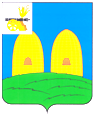 КОМИТЕТ  ОБРАЗОВАНИЯАДМИНИСТРАЦИИ МУНИЦИПАЛЬНОГО ОБРАЗОВАНИЯ«РОСЛАВЛЬСКИЙ РАЙОН» СМОЛЕНСКОЙ ОБЛАСТИП Р И К А Зот 01.03.2017 № 74О проведении районного заочного конкурса плакатов и листовок, посвящённого Году экологии и особо охраняемым природным территориям     В целях формирования экологического мировоззрения у подрастающего поколения, воспитания любви к своей малой Родине, привлечения внимания, учащихся к экологическим проблемам мирового и регионального значения, к сохранению биологического разнообразия, бережному отношению к природе п р и к а з ы в а ю:Провести районный заочный конкурс плакатов и листовок, посвящённый Году экологии и особо охраняемым природным территориям  (далее - Конкурс) 10 марта 2017 года на базе МБУДО «СЮН»  среди учащихся муниципальных бюджетных образовательных учреждений муниципального образования «Рославльский район» Смоленской области.Утвердить:2.1. Положение о проведении Конкурса (приложение № 1).2.2. Смету расходов на проведение Конкурса (приложение № 2).2.3. Состав оргкомитета (с правами жюри) Конкурса (приложение № 3).МКУ ЦБО (И.А.Почтенная) обеспечить финансирование Конкурса согласно утвержденной смете за счет средств МБУДО «СЮН».Ответственность за организацию и проведение Конкурса возложить на директора МБУДО «СЮН» В.П. Калашникову.Контроль за исполнением настоящего приказа возложить на начальника отдела развития образования и муниципального контроля Рославльского комитета образования Тимофееву С.С.Заместитель Главы муниципального образования	«Рославльский район» Смоленской области -                                     председатель Комитета образования                                                                       С.В.Филипченко                                                                                                          Приложение № 1                                                                            к приказу Рославльского                                                                        комитета образования                                                                           от 01.03.2017 № 74Положение о проведении районного заочного конкурса плакатов и листовок, посвящённого Году экологии и особо охраняемым природным территориямОбщие положения.Районный заочный конкурс плакатов и листовок, посвящённый Году экологии и особо охраняемым природным территориям (далее - Конкурс) проводится с целью формирования экологического мировоззрения у подрастающего поколения, воспитания любви к своей малой Родине, привлечения внимания, учащихся к экологическим проблемам мирового и регионального значения, к сохранению биологического разнообразия, бережному отношению к природе.Задачи Конкурса:- воспитание экологической культуры и грамотности подрастающего поколения; - развитие творческой активности обучающихся образовательных организаций в решении экологических проблем и вопросов сохранения окружающей среды;- приобщение подрастающего поколения к пониманию экологических проблем современности;- формирование активной гражданской позиции и личной активности по решению экологических проблем родного края.1.2. Общее руководство Конкурсом осуществляет оргкомитет (с правами жюри) Конкурса.Участники Конкурса.В Конкурсе могут принимать участие учащиеся муниципальных бюджетных образовательных учреждений муниципального образования «Рославльский район» Смоленской области в возрасте от 7 до 18 лет. Допускается только индивидуальное участие в Конкурсе.Порядок и условия проведения Конкурса.Конкурс для учащихся проводится по следующим номинациям:«Информационный плакат» - работа выполняется на листе формата А 2 – А3. Содержание плаката должно полностью соответствовать тематике Конкурса. Информационный плакат может быть выполнен в любой технике по выбору автора: рисунок, коллаж, аппликация, объемный плакат).«Листовка» - работа выполняется на листе формата А4, может содержать лицевую и оборотную сторону. Содержание листовки должно полностью соответствовать тематике Конкурса. Обязательным является использование текста и изображений. Изображения (фотографии, графики, рисунки и т.д.) не должны превышать 30% от общей информации).«Буклет» - работа выполняется на листе форматом А4 в два или три сложения, представляет собой бумажный оригинал, распечатанный в цветном варианте. Буклет должен быть красочным, читаемым, двусторонним, нести в себе иллюстративный и информационный материал).Конкурс проводится среди четырех возрастных категорий учащихся:1 - 4 классы,5 - 7 классы,8 – 9 классы,10-11 классы.Темы, предлагаемые для Конкурса.В номинации «Информационный плакат»:«Экологические проблемы региона и пути их решения».«Красная Книга Смоленской области и её обитатели».«Календарь экологических дат».В номинации «Листовка»:«Здоровая планета? В наших руках!».«Берегите лес от пожаров!».«Сохраним первоцветы».В номинации «Буклет»:«Национальному Парку «Смоленское Поозерье» - 25!».«Особо охраняемые природные территории… (области, района, города, села)».«100-летие заповедной системы России».Каждая работа должна иметь этикетку, содержащую следующие сведения: Ф.И. автора, класс, наименование учреждения образования, Ф.И.О. и должность руководителя работы. Этикетка должна крепиться к оборотной стороне плаката, у листовки и буклета - быть на отдельном листе, вложенном в один файл с работой. Этикетка оформляется на компьютере. Количество представляемых одним автором конкурсных работ не более одной в каждой номинации. От одного учреждения образования на Конкурс предоставляется одна работа в каждую из четырех возрастных категорий в номинации. Всего не более 12. Работы, предоставленные на Конкурс, не возвращаются.Организационный комитет Конкурса оставляет за собой право использовать работы конкурсантов для некоммерческих целей: издание каталога, альбома, календаря, презентационных материалов, буклетов, баннеров, электронного каталога для каждого участника, выставок, информационных публикаций в прессе, без выплаты авторского вознаграждения, но с указанием авторства.Критерии оценки конкурсных работ:- соответствие конкурсной работы требованиям (пункт 3.1) и тематике Конкурса (пункт 3.3);- оригинальность и творчество;- сложность и трудоёмкость работы;- качество выполнения работы.Сроки проведения Конкурса.Конкурс проводится 10 марта 2017 года. Работы для участия в Конкурсе предоставляются в оргкомитет до 9 марта 2017 года по адресу: г. Рославль,             ул. Горького, д. 10, тел. (48134) 6-45-50 МБУДО «СЮН».Сведения об участниках (учащихся и их руководителях) необходимо представить в печатном виде с работами до 9 марта 2017 года.Сведения об участниках районного заочного конкурса плакатов и листовок, посвящённого Году экологии и особо охраняемым природным территориям.Сведения об участниках Конкурса должны быть оформлены по нарастающей последовательности классов (в пределах класса строго по алфавиту).Подведение итогов Конкурса. Награждение.По итогам  Конкурса среди  учащихся в каждой номинации и возрастной категории определяются: победитель (I место), призеры (II, III место).Победители и призеры Конкурса награждаются грамотами Комитета образования Администрации муниципального образования «Рославльский район» Смоленской области. Руководителям, подготовившим победителей и призеров Конкурса,  объявляется благодарность Комитета образования Администрации муниципального образования «Рославльский район» Смоленской области.Лучшие работы участников Конкурса будут рекомендованы для участия в областном заочном конкурсе плакатов и листовок, посвящённом Году экологии и особо охраняемым природным территориям.                                                                                                           Приложение № 3                                                                             к приказу Рославльского                                                                         комитета образования                                                                         от 01.03.2017 № 74СОСТАВоргкомитета (с правами жюри) районного заочного конкурса плакатов и листовок, посвящённого Году экологии и особо охраняемым природным территориямТимофеева С.С. – начальник отдела развития образования и муниципального контроля Рославльского комитета образования, председатель оргкомитета;Кабалова Т. М. – зам. директора МБУДО «СЮН», заместитель председателя оргкомитета.Члены оргкомитета:Супроненко И.Э. – методист МБУДО «СЮН»;Леонова Н.М. – педагог дополнительного образования МБУДО «СЮН»;Козунова М.С. - методист МБУДО «СЮН».№п/пФамилия, имяучастникаВозраст,классНоминация, название работыОбразовательная организация, номер телефонаФИО (полностью) педагога, подготовившегоучастникаконкурса и егодолжность